Российская  Федерация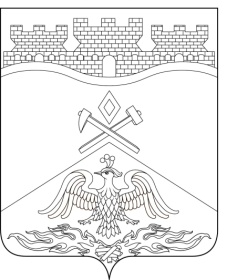 Ростовская  областьг о р о д   Ш а х т ы          ГОРОДСКАЯ ДУМАРЕШЕНИЕ № 32937-го заседания городской Думы города ШахтыПринято 21 февраля 2023 годаО внесении изменений в «Положение о муниципальной службе в городе Шахты»В соответствии Федеральным законом от 02.03.2007 №25-ФЗ 
«О муниципальной службе в Российской Федерации», Областным законом от 09.10.2007 №786-ЗС «О муниципальной службе в Ростовской области», Областным законом от 26.12.2022 №814-ЗС «О внесении изменений в отдельные областные законы», городская Дума города ШахтыРЕШИЛА:Внести в «Положение о муниципальной службе в городе Шахты», утвержденное решением городской Думы города Шахты от 28.02.2008 №425 следующие изменения:часть 1 статьи 8 дополнить пунктом 11 следующего содержания:«11) приобретения им статуса иностранного агента.»;часть 1 статьи 16 дополнить пунктом 5 следующего содержания:«5) приобретения муниципальным служащим статуса иностранного агента.»;в пункте 5 части 1 статьи 17 слова «в системе обязательного пенсионного страхования, для хранения в информационных ресурсах Пенсионного фонда» словами «в системах обязательного пенсионного страхования и обязательного социального страхования, для хранения в информационных ресурсах Фонда пенсионного и социального страхования».Настоящее решение вступает в силу со дня его официального опубликования. Контроль за исполнением настоящего решения возложить на исполняющего обязанности главы Администрации города Шахты А.В. Тушминцева и комитет городской Думы города Шахты по местному самоуправлению и молодежной политике (О.Н. Данилов).Председатель городской Думы - глава города Шахты	                                                                 А. Горцевской21 февраля 2023 годаРазослано: Министерству региональной политики и массовых коммуникаций Правительства РО, Администрации города Шахты, прокуратуре г.Шахты, СМИ, дело.